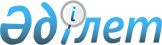 О внесении изменений в постановление акимата от 3 мая 2016 года № 206 "Об утверждении регламентов государственных услуг в сфере физической культуры и спорта"
					
			Утративший силу
			
			
		
					Постановление акимата Костанайской области от 28 марта 2017 года № 158. Зарегистрировано Департаментом юстиции Костанайской области 4 мая 2017 года № 7023. Утратило силу постановлением акимата Костанайской области от 24 января 2020 года № 22
      Сноска. Утратило силу постановлением акимата Костанайской области от 24.01.2020 № 22 (вводится в действие по истечении десяти календарных дней после дня его первого официального опубликования).
      В соответствии с Законом Республики Казахстан от 3 июля 2014 года "О физической культуре и спорте" и приказом Министра культуры и спорта Республики Казахстан от 17 июня 2016 года № 169 "О внесении изменений и дополнений в некоторые приказы в сфере физической культуры и спорта" (зарегистрирован в Реестре государственной регистрации нормативных правовых актов под № 14000) акимат Костанайской области ПОСТАНОВЛЯЕТ:
      1. Внести в постановление акимата Костанайской области от 3 мая 2016 года № 206 "Об утверждении регламентов государственных услуг в сфере физической культуры и спорта" (зарегистрирован в Реестре государственной регистрации нормативных правовых актов под № 6424, опубликован 17 июня 2016 года в информационно-правовой системе "Әділет") следующие изменения:
      в регламенте государственной услуги "Аккредитация местных спортивных федераций":
      пункт 3 изложить в следующей редакции:
      "3. Результатом оказания государственной услуги является свидетельство об аккредитации спортивной федерации, переоформленное свидетельство об аккредитации спортивной федерации, дубликат свидетельства об аккредитации спортивной федерации, по формам, утвержденными приказом Министра культуры и спорта Республики Казахстан от 27 ноября 2014 года № 121 "Об утверждении Правил аккредитации спортивных федераций" (зарегистрирован в Реестре государственной регистрации нормативных правовых актов под № 10095) (далее – свидетельство об аккредитации), либо мотивированный ответ об отказе в оказании государственной услуги в случаях и по основаниям, предусмотренным пунктом 9-1 стандарта государственной услуги "Аккредитация местных спортивных федераций", утвержденного приказом Министра культуры и спорта Республики Казахстан от 17 апреля 2015 года № 139 (зарегистрирован в Реестре государственной регистрации нормативных правовых актов под № 11276) (далее – Стандарт).
      В случае представления услугополучателем неполного пакета документов согласно перечню, предусмотренному пунктом 9 Стандарта государственной услуги, и (или) документов с истекшим сроком действия, услугодатель отказывает в приеме заявления.
      Форма оказания государственной услуги: электронная (частично автоматизированная) и (или) бумажная.";
      пункт 4 изложить в следующей редакции:
      "4. Основанием для начала процедуры (действия) по оказанию государственной услуги является принятие услугодателем заявления, согласно приложениям 1 или 2 к Стандарту с приложением документов, указанных в пункте 9 Стандарта (далее – пакет документов) либо запроса в форме электронного документа, удостоверенного электронной цифровой подписью (далее – ЭЦП) услугополучателя (либо уполномоченного представителя).";
      приложение 2 к Регламенту государственной услуги "Аккредитация местных спортивных федераций" изложить в редакции согласно приложению к настоящему постановлению;
      в регламенте государственной услуги "Присвоение спортивных разрядов: кандидат в мастера спорта Республики Казахстан, спортсмен 1 разряда и квалификационных категорий: тренер высшего уровня квалификации первой категории, тренер среднего уровня квалификации первой категории, методист высшего уровня квалификации первой категории, методист среднего уровня квалификации первой категории, инструктор-спортсмен высшего уровня квалификации первой категории, спортивный судья первой категории":
      пункт 3 изложить в следующей редакции:
      "3. Результатом оказания государственной услуги является удостоверение о присвоении спортивного разряда, удостоверение о присвоении квалификационной категории по формам, утвержденными приказом Председателя Агентства Республики Казахстан по делам спорта и физической культуры от 29 июля 2014 года № 300 "Об утверждении Правил присвоения спортивных званий, разрядов и квалификационных категорий" (зарегистрирован в Реестре государственной регистрации нормативных правовых актов под № 9675), или копия приказа о присвоении спортивного разряда, квалификационной категории, либо мотивированный ответ об отказе в оказании государственной услуги в случаях и по основаниям, предусмотренным пунктом 9-1 стандарта государственной услуги "Присвоение спортивных разрядов: кандидат в мастера спорта Республики Казахстан, спортсмен 1 разряда и квалификационных категорий: тренер высшего уровня квалификации первой категории, тренер среднего уровня квалификации первой категории, методист высшего уровня квалификации первой категории, методист среднего уровня квалификации первой категории, инструктор-спортсмен высшего уровня квалификации первой категории, спортивный судья первой категории", утвержденного приказом Министра культуры и спорта Республики Казахстан от 17 апреля 2015 года № 139 (зарегистрирован в Реестре государственной регистрации нормативных правовых актов под № 11276) (далее – Стандарт).
      Форма оказания государственной услуги: бумажная.";
      подпункт 2) пункта 4 изложить в следующей редакции:
      "2) работник Государственной корпорации проверяет заявление и документы по перечню согласно пункту 9 Стандарта (далее – пакет документов):
      в случае представления услугополучателем неполного пакета документов, работник Государственной корпорации отказывает в приеме заявления и выдает расписку об отказе в приеме пакета документов по форме согласно приложению 4 к Стандарту – 5 (пять) минут;
      при предоставлении полного пакета документов, работник Государственной корпорации регистрирует заявление в Интегрированной информационной системе Государственной корпорации "Правительство для граждан" и выдает услугополучателю расписку о приеме пакета документов – 5 (пять) минут;";
      в регламенте государственной услуги "Присвоение спортивных разрядов: спортсмен 2 разряда, спортсмен 3 разряда, спортсмен 1 юношеского разряда, спортсмен 2 юношеского разряда, спортсмен 3 юношеского разряда и квалификационных категорий: тренер высшего уровня квалификации второй категории, тренер среднего уровня квалификации второй категории, методист высшего уровня квалификации второй категории, методист среднего уровня квалификации второй категории, инструктор-спортсмен высшего уровня квалификации второй категории, спортивный судья":
      пункт 3 изложить в следующей редакции:
      "3. Результатом оказания государственной услуги является удостоверение о присвоении спортивного разряда, удостоверение о присвоении квалификационной категории, по формам, утвержденными приказом Председателя Агентства Республики Казахстан по делам спорта и физической культуры от 29 июля 2014 года № 300 "Об утверждении Правил присвоения спортивных званий, разрядов и квалификационных категорий" (зарегистрирован в Реестре государственной регистрации нормативных правовых актов под № 9675), или копия приказа о присвоении спортивного разряда, квалификационной категории, либо мотивированный ответ об отказе в оказании государственной услуги в случаях и по основаниям, предусмотренным пунктом 9-1 стандарта государственной услуги "Присвоение спортивных разрядов: спортсмен 2 разряда, спортсмен 3 разряда, спортсмен 1 юношеского разряда, спортсмен 2 юношеского разряда, спортсмен 3 юношеского разряда и квалификационных категорий: тренер высшего уровня квалификации второй категории, тренер среднего уровня квалификации второй категории, методист высшего уровня квалификации второй категории, методист среднего уровня квалификации второй категории, инструктор-спортсмен высшего уровня квалификации второй категории, спортивный судья", утвержденного приказом Министра культуры и спорта Республики Казахстан от 17 апреля 2015 года № 139 (зарегистрирован в Реестре государственной регистрации нормативных правовых актов под № 11276) (далее – Стандарт).
      Форма оказания государственной услуги: бумажная.";
      подпункт 2) пункта 4 изложить в следующей редакции:
      "2) работник Государственной корпорации проверяет заявление и документы по перечню согласно пункту 9 Стандарта (далее – пакет документов):
      в случае представления услугополучателем неполного пакета документов, работник Государственной корпорации отказывает в приеме заявления и выдает расписку об отказе в приеме пакета документов по форме согласно приложению 3 к Стандарту – 5 (пять) минут;
      при предоставлении полного пакета документов, работник Государственной корпорации регистрирует заявление в Интегрированной информационной системе Государственной корпорации "Правительство для граждан" и выдает услугополучателю расписку о приеме пакета документов – 5 (пять) минут;".
      3. Контроль за исполнением настоящего постановления возложить на курирующего заместителя акима Костанайской области.
      4. Настоящее постановление вводится в действие по истечении десяти календарных дней после дня его первого официального опубликования. Справочник
бизнес-процессов оказания государственной услуги
"Аккредитация местных спортивных федераций"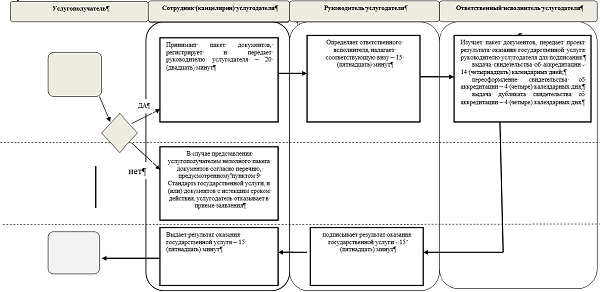 
					© 2012. РГП на ПХВ «Институт законодательства и правовой информации Республики Казахстан» Министерства юстиции Республики Казахстан
				
      Аким Костанайской области

А. Мухамбетов
Приложение
к постановлению акимата
от 28 марта 2017 года
№ 158Приложение 2
к Регламенту государственной
услуги "Аккредитация местных
спортивных федераций"